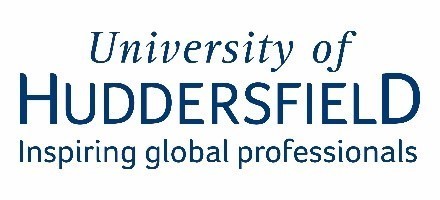 Please note – you don’t necessarily need to answer every question under the ‘what’ column – these are prompts to help you with what to look for in a maths lesson. Observing Expert Colleagues- Maths Observing Expert Colleagues- Maths Observing Expert Colleagues- Maths This optional proforma can be used or adapted when trainees observe Maths lessons taught by teachers. (NB not all features are appropriate to each year group or situation; please adapt as required) This optional proforma can be used or adapted when trainees observe Maths lessons taught by teachers. (NB not all features are appropriate to each year group or situation; please adapt as required) This optional proforma can be used or adapted when trainees observe Maths lessons taught by teachers. (NB not all features are appropriate to each year group or situation; please adapt as required) Date: Year group: Subject/prime or specific area of learning: Learning objective Focus for observation  (Identify here what you are closely focused upon-could be part of the lesson or a group of children) (Identify here what you are closely focused upon-could be part of the lesson or a group of children)What? Observations-what is the teacher doing? What IMPACT does this have on the learning? Planning and resources-What are the learning objectives and success criteria?-What are the links to EYFS/ National Curriculum? - What maths resources and display/working wall are visible/ available in class?Revisit/starter/fluency -How does the lesson begin?-What strategies are used to give the children the knowledge they need?-How does the teacher engage all children in learning? (such as EAL/SEND/more advanced)Teaching/ Lesson focus-main input-How are learning objectives/ success criteria shared?What links are made to prior learning? -How does the teacher explain and model new learning?- How does the teacher identify and deal with misconceptions?- How does the teacher question the children?- How are pupils involved?- How does the teacher check understanding? When does this happen? - How are children scaffolded through concrete/ pictorial/ abstract resources and concepts?- How is learning deepened and extended? Are aspects of problem solving and reasoning included?  Independent work/small group in EYFS-Differentiation / level of challenge/how is this organised?-What mathematical modelling took place?-Opportunities for collaborative learning [peer/peer support]-Resources to support the learning for some-practical or …-Extension activities for further challenge/mastery-Feedback given to learnersHow are misconceptions dealt with?End of sessionHow does the teacher end the session? Assessment/feedbackWhat assessment and feedback strategies is the teaching using? E.g. - Activating and using prior knowledge-Questioning- Peer assessment- Self assessment- Use of plenaries/mini plenaries - Teacher observationBehaviour managementWhat strategies does the teacher deploy, such as:--Seating-Rewards and sanctions-Clear expectations -RoutinesHow are other adults deployed? (if there are any available) Post-observation reflection (with your teacher or independently)Post-observation reflection (with your teacher or independently)So what? What next? How has your understanding of the learning objective and potential teaching strategies changed or developed?  How might this affect your own practice? What might you implement as a result of this observation? 